	мероприятие «Творческая открытка ветерану»На базе ЦНТ совместно с инструктором по работе с молодежью 08.05.2019 года в 13.00 было проведено мероприятие «Творческая открытка ветерану»» в рамках патриотического воспитания молодежи. В мероприятии приняли участие учащиеся СОШ № 2.Ребята своими руками сделали открытки для ветеранов Великой Отечественной, афганской и чеченской войн. После окончания мероприятия они вручили их Ветеранам.Мероприятие прошло на позитивном уровне.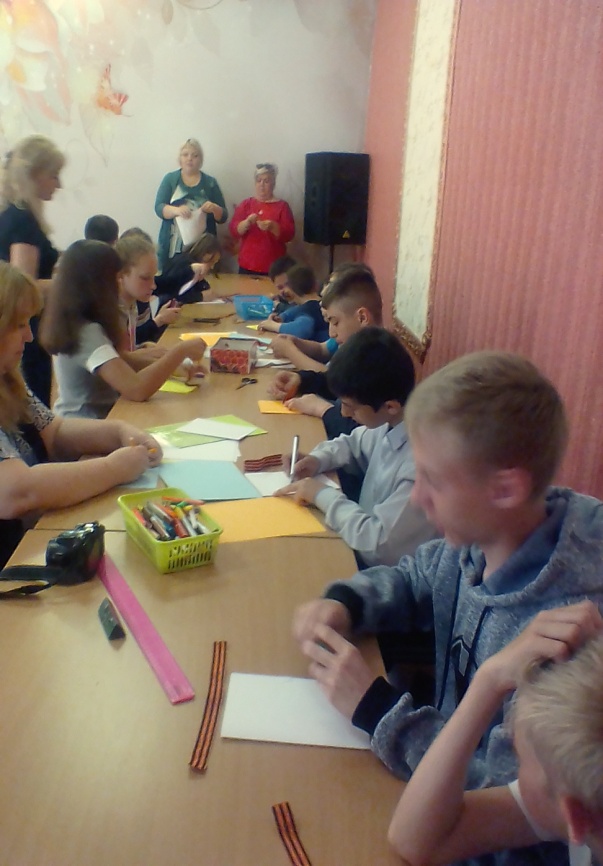 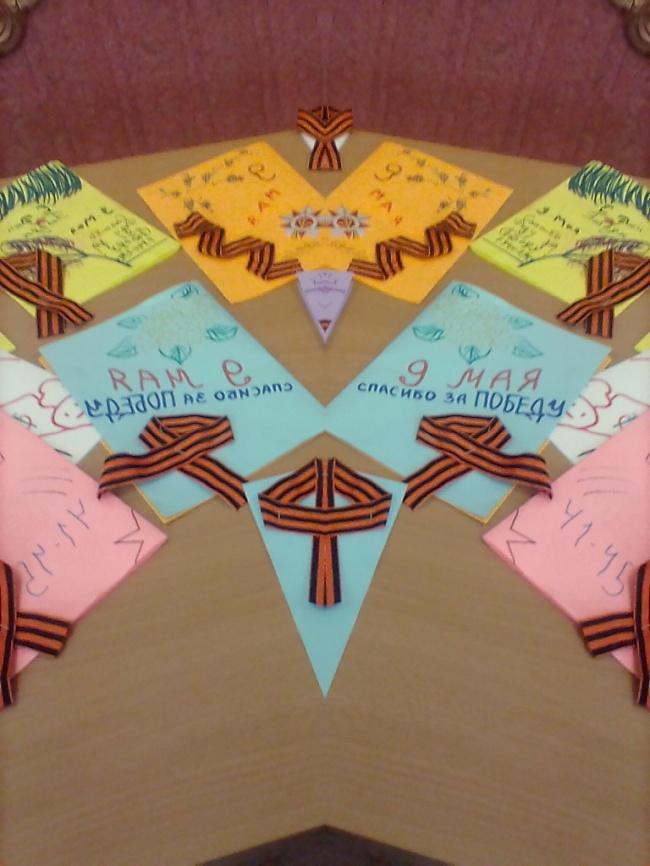 